Consorzio 6 Toscana Sud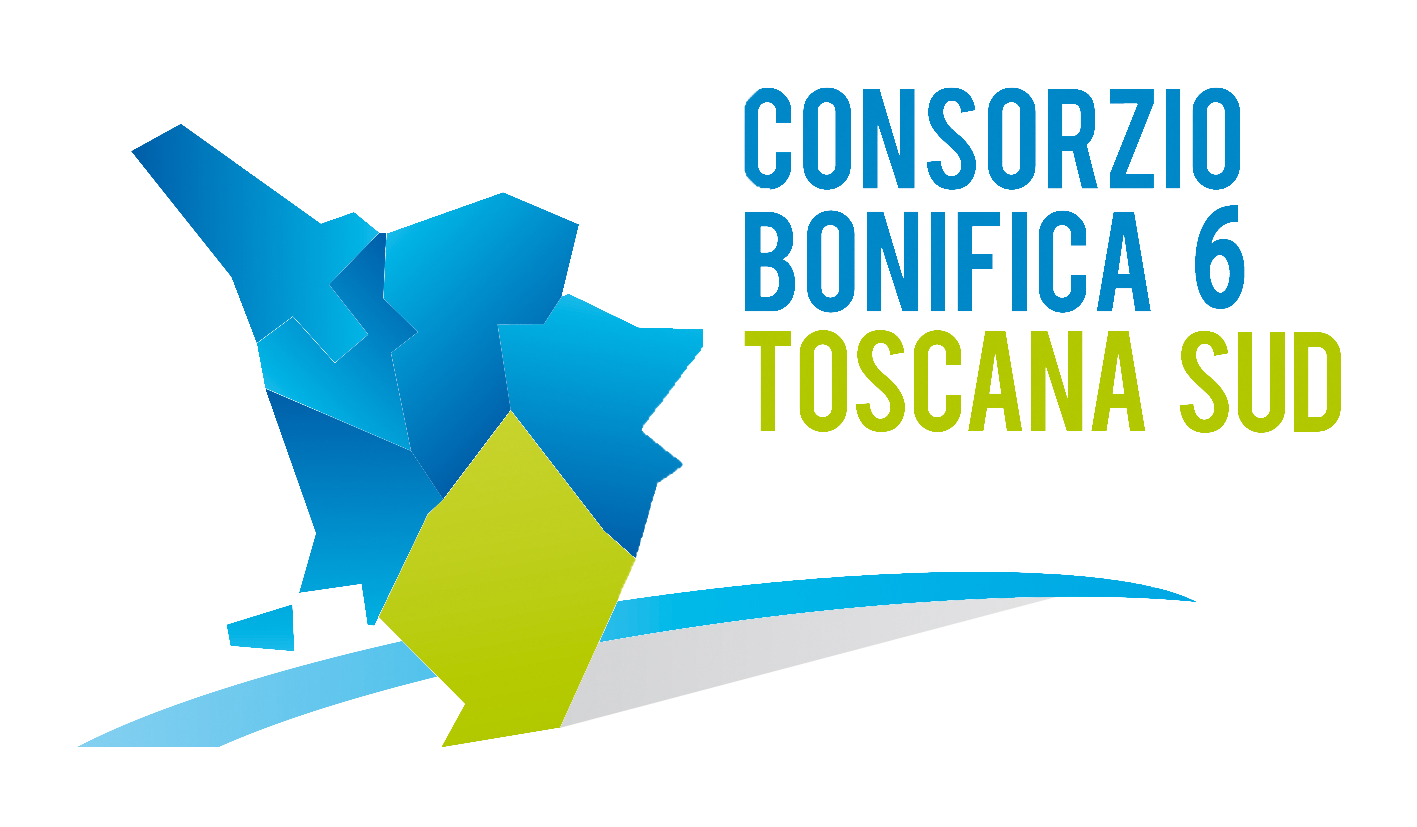 Viale Ximenes n. 3 – 58100 Grosseto - tel. 0564.22189     bonifica@pec.cb6toscanasud.it   -   www.cb6toscanasud.it     Codice Fiscale  01547070530  DIRETTORE GENERALEDecreto  N. 25    – Data Adozione   24/06/2015Atto Pubblicato su Banca Dati escluso/i allegato/i OGGETTO: Approvazione Progetto Definitivo-Esecutivo Rev. 1 denominato “LOTTO N.005 - 2012EGR0252 - IDROVORA SAN LEOPOLDO IN LOC. CASOTTO DEI PESCATORI, COMPLETAMENTO INTERVENTO DI POTENZIAMENTO IMPIANTO IDROVORO E OPERE COMPLEMENTARI (EX L 238-3° STR)” dell'importo complessivo di € 164.000,00.Numero proposta:   -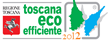 DECRETO DEL DIRETTORE  GENERALE N. 25 DEL  24 GIUGNO 2015   L’anno duemilaquindici il giorno 24 del mese di Giugno alle ore 11.00 presso la sede del Consorzio in Grosseto, viale Ximenes n. 3IL DIRETTORE GENERALEVista la Legge Regionale n. 79 del 27.12.2012;Visto il Decreto del Presidente n. 223 del 22 Gennaio 2015 con il quale è stato assunto l’Arch. Fabio Zappalorti con la qualifica di Direttore Generale del Consorzio 6 Toscana Sud a far data dal 01 Febbraio 2015; Visto il vigente Statuto Consortile approvato con delibera n. 6 dell’Assemblea consortile seduta  n. 2 del 29.04.2015 e pubblicato sul B.U.R.T Parte Seconda n. 20 del 20.05.2015 Supplemento n. 78;  Visto in particolare l’Art. 39 lettera e) del Vigente Statuto;Visto il D.Lgs. 12 aprile 2006, n. 163 “Codice dei contratti di lavori, servizi e forniture;Visto il D.P.R. 5 ottobre 2010, n. 207 “Regolamento di esecuzione e attuazione del Decreto Legislativo n. 163/2006;Vista la L.R. 13 luglio 2007, n. 38 “Norme in materia di contratti pubblici e relative disposizioni sulla sicurezza e regolarità del lavoro” e successive modifiche ed integrazioni;Vista la L. 241/1990 “Nuove norme in materia di procedimento amministrativo e di diritto di accesso ai documenti amministrativi”;Considerata la necessità di predisporre un intervento per potenziare l’impianto idrovoro esistente, e nel contempo eseguire delle opere di ristrutturazione della parte esistente;Visto il Decreto del Presidente n°60 del 16.06.2014 con il quale si approvava in linea tecnica il progetto Definitivo Esecutivo denominato “LOTTO 238/3°STR - 2012EGR132 - IDROVORA SAN LEOPOLDO IN LOC. CASOTTO DEI PESCATORI, POTENZIAMENTO RETE DI SCOLO E RISTRUTTURAZIONE IMPIANTO NEL COMUNE DI GROSSETO A SEGUITO DELL'EVENTO ALLUVIONALE DEL 11-12 NOVEMBRE 2012” dell’importo complessivo di Euro 164.000,00;Tenuto conto degli esiti della Conferenza dei Servizi Decisoria del 27.06.2014;Visto il Decreto del Presidente n. 105 del 31.07.2014 con il quale si è concluso il procedimento autorizzativo per i predetti lavori;Visto il Piano degli interventi del Commissario della Regione Toscana ex art. 1 comma 548 L. 228/2012, e la successiva sesta rimodulazione approvata con ordinanza del Commissario delegato n.22 del 25.05.2015 con il quale veniva stanziato l’importo di € 164.000,00 per l’esecuzione dei predetti lavori,  ai quali veniva assegnato il codice regionale 2012EGR0252;Visto il Progetto Definitivo Esecutivo REV 1 denominato LOTTO N.005 “2012EGR0252 - IDROVORA SAN LEOPOLDO IN LOC. CASOTTO DEI PESCATORI, COMPLETAMENTO INTERVENTO DI POTENZIAMENTO IMPIANTO IDROVORO E OPERE COMPLEMENTARI (EX L 238-3° STR)” redatto dal Consorzio in data 11.06.2015 a seguito della predetta rimodulazione;Visto il Verbale di Verifica e Validazione del predetto progetto redatto in data 11.06.2015 ai sensi e per gli effetti dell’art. 112 del D.lgs. n° 163/2006 e s.m.i. e degli artt. 44 – 59 del D.P.R. 207/2010 e s.m.i.;Vista l’urgenza e l’indifferibilità con la quale gli interventi devono essere realizzati al fine di potenziare l’impianto idrovoro di S. Leopoldo, e in considerazione del fatto che le lavorazioni dovranno essere concluse prima della stagione invernale futura;Viste le vigenti disposizioni di cui al D.lgs. 163/2006 e del D.P.R. n° 207/2011 in materia di lavori pubblici e s.m.i.;D E C R E T Adi approvare il Progetto Definitivo-Esecutivo rev. n°1 del 11.06.2015 denominato LOTTO N.005 “2012EGR0252 - IDROVORA SAN LEOPOLDO IN LOC. CASOTTO DEI PESCATORI, COMPLETAMENTO INTERVENTO DI POTENZIAMENTO IMPIANTO IDROVORO E OPERE COMPLEMENTARI (EX L 238-3° STR)” dell’importo complessivo di Euro 164.000,00, costituito dai seguenti elaborati:di pubblicare il presente Decreto sul sito internet del Consorzio.                                                                                                                          	IL DIRETTORE GENERALE                   (Arch. Fabio Zappalorti)A-RELAZIONE GENERALEB-RELAZIONE GELOGICAC-ELABORATI GRAFICI:C.1-Corografia - 1:100.000C.2-Planimetria - 1:25.000C.3-Planimetria - 1:10.000C.4-Planimetria - 1:5.000C.5-Planimetria d'insieme - 1:300C.6-Planimetria particolare manufatto di sollevamento - 1:100C.7-Nuova struttura sezione manufatti  e particolari costruttivi - 1:100C.8-Modifica tubazione di mandata esistenti  1:100C.9-Particolari Costruttivi 1:50 / 1:100C.10-Risultati Sintetici 1:100C.11-Documentazione fotograficaD-CALCOLI ESECUTIVI DELLE STRUTTURE E DEGLI IMPIANTID.1-Tabulato di calcolo (Tomo n°1)E-PIANO DI MANUTENZIONE DELL'OPERA E DELLE SUE PARTIF-PIANO DI SICUREZZA E DI COORDINAMENTOF.1-Analisi e valutazione dei rischiF.2-Quadro di incidenza quantità della manodoperaF.3-Stima incidenza sicurezzaG-COMPUTO METRICO ESTIMATIVO E QUADRO ECONOMICOH-CRONOPROGRAMMAI-ELENCO PREZZII.1-Analisi dei prezziL-SCHEMA DI CONTRATTO E CAPITOLATO SPECIALE D'APPALTO